Планирование семейного бюджета.Как только зарождается семья, появляется вопрос о соотношении доходов и расходов. Большинство семей, не знают и не умеют правильно планировать бюджет семьи, поэтому они не могут передавать своим детям, очень нужные для их будущего, знания по семейной экономике. Как оградить «семейный очаг» от плохого влияния денежных проблем? Как сохранить и уберечь своих близких от стрессов и конфликтов? Семья - это социальная группа, основанная на родственных связях (по браку, по крови). Члены семьи связаны общим бытом, взаимной помощью, заботой и ответственностью, ведут общее хозяйство.Бюджет - это структура всех доходов и расходов семьи за определённый период времени.Все расходы можно разделить на постоянные, обязательные и переменные, необязательные. Если изменить обязательные расходы мы не в силах, то можно попробовать отказаться от некоторых необязательных расходов. Но даже обязательные расходы можно попытаться сократить. Например, можно сократить расходы на электричество, если сократить время просмотра телевизора или время игр за компьютером. Много энергии потребляют стиральные машинки, поэтому чистоплотность тоже экономит семейный бюджет. К тому же, если бережно относиться к своим вещам и одежде, то родителям придется реже покупать им замену.Составьте свой семейный бюджет на месяц, вписав все возможные источники дохода вашей семьи, и разделив статьи расходов на постоянные и переменные.Бюджет семьи _____________ на __________ 20__ г.Доход Сумма, руб.РасходСумма, руб.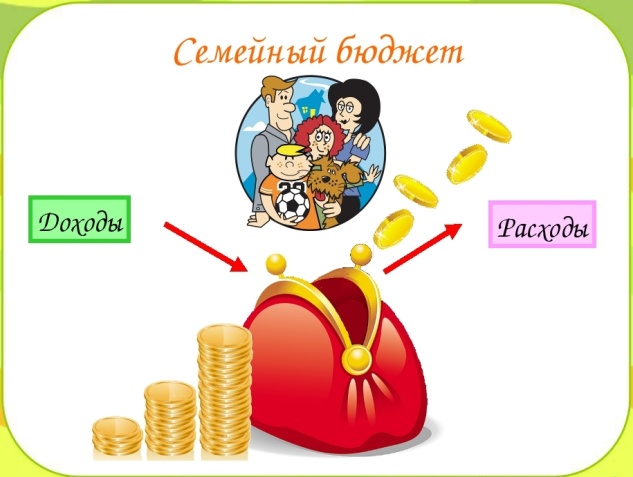 1. Заработная плата25 0001. Оплата за квартиру5 0002. Проценты по вкладу1 5002. Проезд2 0003. Стипендия8003. Продукты питания4 6004. Одежда4 2005. Лекарства1 500ИТОГО27 300ИТОГО17 300ДоходСумма, руб.Расход Сумма, руб.Папа Папа Постоянные расходыПостоянные расходы1. 1. 2.2.3.Мама Мама 4. 1. 2.Переменные расходыПеременные расходыДругие члены семьиДругие члены семьи1. 1. 2.2.3.4. Общие доходыОбщие доходы1. 2.ИТОГОИТОГО